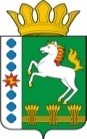 КОНТРОЛЬНО-СЧЕТНЫЙ ОРГАН ШАРЫПОВСКОГО РАЙОНАКрасноярского краяЗаключениена проект Постановления администрации Шарыповского района «О внесении изменений в Постановление  администрации Шарыповского района от 30.10.2013 № 845-п «Об утверждении муниципальной программы «Обеспечение транспортной доступности Шарыповского района»  (в ред. от 28.11.2018 № 821-п, от 06.05.2019 № 185-п, от 27.09.2019 № 435-п)23 декабря 2019 год 						     		    № 180Настоящее экспертное заключение подготовлено Контрольно – счетным органом Шарыповского района на основании ст. 157 Бюджетного  кодекса Российской Федерации, ст. 9 Федерального закона от 07.02.2011 № 6-ФЗ «Об общих принципах организации и деятельности контрольно – счетных органов субъектов Российской Федерации и муниципальных образований», ст. 15 Решения Шарыповского районного Совета депутатов от 20.09.2012 № 31/289р «О внесении изменений и дополнений в Решение Шарыповского районного Совета депутатов от 21.06.2012 № 28/272р «О создании Контрольно – счетного органа Шарыповского района»  (в ред. от 20.03.2014 № 46/536р, от 25.09.2014 № 51/573р, от 26.02.2015 № 56/671р) и в соответствии со стандартом организации деятельности Контрольно-счетного органа Шарыповского района СОД 2 «Организация, проведение и оформление результатов финансово-экономической экспертизы проектов Решений Шарыповского районного Совета депутатов и нормативно-правовых актов по бюджетно-финансовым вопросам и вопросам использования муниципального имущества и проектов муниципальных программ» утвержденного приказом Контрольно-счетного органа Шарыповского района от 16.12.2013 № 29.Представленный на экспертизу проект Постановления администрации Шарыповского района «О внесении изменений в Постановление  администрации Шарыповского района от 30.10.2013 № 845-п «Об утверждении муниципальной программы «Обеспечение транспортной доступности Шарыповского района» (в ред. от 28.11.2018 № 821-п, от 06.05.2019 № 185-п, от 27.09.2019 № 435-п) направлен в Контрольно – счетный орган Шарыповского района 19 декабря 2019 года. Разработчиком данного проекта Программы является муниципальное казенное учреждение «Управление службы заказчика» администрации Шарыповского района.Основанием для разработки муниципальной программы является:- статья 179 Бюджетного кодекса Российской Федерации;- постановление администрации Шарыповского района от 30.07.2013 № 540-п «Об утверждении Порядка принятия решений о разработке муниципальных программ Шарыповского района, их формировании и реализации» (в ред. от 29.06.2015 № 407-п, от 05.12.2016 № 535-п);- распоряжение администрации Шарыповского района от 02.08.2013  № 258-р «Об утверждении перечня муниципальных программ Шарыповского района» (в ред. от 29.07.2014 № 293а-р, от 17.06.2016 № 235-р, от 01.08.2017 № 283-р).Ответственный исполнитель муниципальной программы администрация Шарыповского района.Подпрограммами муниципальной программы являются:Проведение мероприятий, направленных на сохранение и улучшение транспортно – эксплуатационного состояния автомобильных дорог местного значения границ населенных пунктов в границах муниципального района.Транспортное обслуживание населения Шарыповского района.Мероприятие проведено 23 декабря 2019 года.В ходе подготовки заключения Контрольно – счетным органом Шарыповского района были проанализированы следующие материалы:- проект Постановления администрации Шарыповского района  от 30.10.2013 № 845-п «Об утверждении муниципальной программы «Обеспечение транспортной доступности Шарыповского района» (в ред. от 28.11.2018 № 821-п, от 06.05.2019 № 185-п, от 27.09.2019 № 435-п);- паспорт муниципальной программы «Обеспечение транспортной доступности Шарыповского района».Рассмотрев представленные материалы к проекту Постановления муниципальной программы «Обеспечение транспортной доступности Шарыповского района» установлено следующее:В соответствии с проектом паспорта Программы происходит изменение по строке (пункту) «Ресурсное обеспечение муниципальной программы».После внесения изменений строка  будет читаться:Увеличение бюджетных ассигнований по муниципальной программе в сумме 1 823 526,00 руб. (0,92%), в том числе:- за счет средств краевого бюджета в сумме 1 400,00 руб. (0,001%);- за счет средств районного бюджета в сумме 1 822 126,00 руб. (4,68%).Вносятся изменения в  подпрограмму 1 «Проведение мероприятий, направленных на сохранение и улучшение транспортно – эксплуатационного состояния автомобильных дорог местного значения вне границ населенных пунктов в границах муниципального района» муниципальной программы, после внесения изменений в подпрограмму 1 строка «Объемы и источники финансирования подпрограммы» будет читаться:По подпрограмме 1 «Проведение мероприятий, направленных на сохранение и улучшение транспортно – эксплуатационного состояния автомобильных дорог местного значения вне границ населенных пунктов в границах муниципального района» увеличение бюджетных ассигнований за счет средств районного бюджета в сумме 14 410,00 руб. (3,67%) по мероприятию 1.1. «Содержание автомобильных дорог общего пользования местного значения вне границ населенных пунктов в границах муниципального района и искусственых сооружений на них за счет средств дорожного фонда Шарыповского района» в связи с увеличением прогноза поступлений по акцизам.Вносятся изменения в  подпрограмму 2 «Транспортное обслуживание населения Шарыповского района» муниципальной программы, после внесения изменений в подпрограмму 2 строка «Объемы и источники финансирования подпрограммы» будет читаться:Увеличение бюджетных ассигнований по подпрограмме 2 за счет средств краевого бюджета в сумме 1 809 116,00 руб. (3,15%), в том числе:- за счет средств краевого бюджета в сумме 1 400,00 руб. (0,002%) по мероприятию 1.2. «Выполнение государственных полномочий в части организации регулярных перевозок пассажиров и багажа автомобильным транспортом по межмуниципальным маршрутам регулярных перевозок» в связи с повышением заработной платы с 01.10.2019 на 4,3%;- за счет средств районного бюджета в сумме 1 807 716,00 руб. (100,00%) по мероприятию 1.1. «Субсидия из районного бюджета на компенсацию расходов организациям, выполняющим перевозки пассажиров по внутрирайонным маршрутам, связанным с низкой интенсивностью пассажиропотоков».На основании выше изложенного Контрольно – счетный орган  Шарыповского района предлагает администрации Шарыповского района принять проект Постановления администрации Шарыповского района  «О внесении изменений в Постановление администрации Шарыповского района  от 30.10.2013 № 845-п «Об утверждении  муниципальной программы «Обеспечение транспортной доступности Шарыповского района» (в ред. от 28.11.2018 № 821-п, от 06.05.2019 № 185-п, от 27.09.2019 № 435-п).ПредседательКонтрольно – счетного органа						Г.В. СавчукАудитор Контрольно – счетного органа						И.В. ШмидтРесурсное обеспечение муниципальной программы Предыдущая редакцияПредлагаемая редакция (проект Постановления)Ресурсное обеспечение муниципальной программы Общий объем бюджетных ассигнований на реализацию муниципальной программы  составляет 197 281 270,73 руб., в том числе:за счет средств краевого бюджета в сумме 158 323 411,86 руб., из них:2014 год – 2 405 200,00 руб.;2015 год – 10 528 057,52 руб.;2016 год – 14 478 070,48 руб.;2017 год – 13 730 110,00 руб.;2018 год – 37 285 173,86 руб.;2019 год – 34 863 100,00 руб.;2020 год – 22 440 600,00 руб.;2021 год – 22 593 100,00 руб.за счет средств районного бюджета в сумме 38 957 858,87 руб., из них:2014 год – 6 264 200,00 руб.;2015 год – 14 687 660,01 руб.;2016 год – 16 136 525,92 руб.;2017 год – 117 200,00 руб.;2018 год – 1 359 676,33 руб.;2019 год – 137 796,61 руб.;2020 год – 119 300,00 руб.;2021 год – 135 500,00 руб.Общий объем бюджетных ассигнований на реализацию муниципальной программы  составляет 199 104 796,73 руб., в том числе:за счет средств краевого бюджета в сумме 158 324 811,86 руб., из них:2014 год – 2 405 200,00 руб.;2015 год – 10 528 057,52 руб.;2016 год – 14 478 070,48 руб.;2017 год – 13 730 110,00 руб.;2018 год – 37 285 173,86 руб.;2019 год – 34 864 500,00 руб.;2020 год – 22 440 600,00 руб.;2021 год – 22 593 100,00 руб.за счет средств районного бюджета в сумме 40 779 984,87 руб., из них:2014 год – 6 264 200,00 руб.;2015 год – 14 687 660,01 руб.;2016 год – 16 136 525,92 руб.;2017 год – 117 200,00 руб.;2018 год – 1 359 676,33 руб.;2019 год – 1 959 922,61 руб.;2020 год – 119 300,00 руб.;2021 год – 135 500,00 руб. Объемы и источники финансирования подпрограммы  Предыдущая редакция подпрограммы Предлагаемая редакция подпрограммы(Проект Постановления) Объемы и источники финансирования подпрограммы  Общий объем бюджетных ассигнований на реализацию подпрограммы составляет в сумме 22 929 796,61 руб., из них: за счет средств краевого бюджета в сумме 22 537 200,00 руб., в том числе:2019 год – 14 537 200,00 руб.;2020 год – 3 910 700,00 руб.;2021 год – 4 063 200,00 руб.за счет средств районного бюджета в сумме 392 596,61 руб., в том числе:2019 год -  137 796,61 руб.;2020 год -  119 300,00 руб.;2021 год – 135 500,00 руб.Общий объем бюджетных ассигнований на реализацию подпрограммы составляет в сумме 22 944 206,61 руб., из них: за счет средств краевого бюджета в сумме 22 537 200,00 руб., в том числе:2019 год – 14 537 200,00 руб.;2020 год – 3 910 700,00 руб.;2021 год – 4 063 200,00 руб.за счет средств районного бюджета в сумме 407 006,61 руб., в том числе:2019 год -  152 206,61 руб.;2020 год -  119 300,00 руб.;2021 год – 135 500,00 руб. Объемы и источники финансирования подпрограммы  Предыдущая редакция подпрограммы Предлагаемая редакция подпрограммы(Проект Постановления) Объемы и источники финансирования подпрограммы  Общий объем бюджетных ассигнований на реализацию подпрограммы составляет в сумме 57 359 600,00 руб., из них: за счет средств краевого бюджета в сумме 57 359 600,00 руб., в том числе:2019 год – 20 299 800,00 руб.;2020 год – 18 529 900,00 руб.;2021 год – 18 529 900,00 руб.за счет средств районного бюджета в сумме 0,00 руб., в том числе:2019 год -  0,00 руб.;2020 год -  0,00 руб.;2021 год – 0,00 руб.Общий объем бюджетных ассигнований на реализацию подпрограммы составляет в сумме 59 168 716,00 руб., из них: за счет средств краевого бюджета в сумме 57 361 000,00 руб., в том числе:2019 год – 20 301 200,00 руб.;2020 год – 18 529 900,00 руб.;2021 год – 18 529 900,00 руб.за счет средств районного бюджета в сумме 1 807 716,00 руб., в том числе:2019 год -  1 807 716,00 руб.;2020 год -  0,00 руб.;2021 год – 0,00 руб.